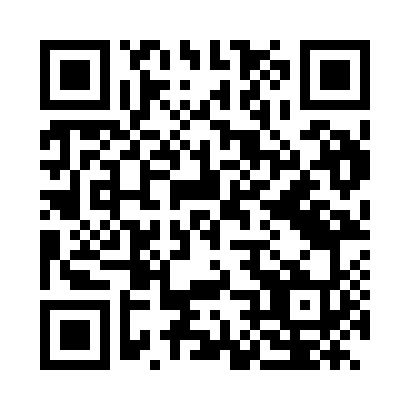 Prayer times for Nyala, SudanWed 1 May 2024 - Fri 31 May 2024High Latitude Method: NonePrayer Calculation Method: Egyptian General Authority of SurveyAsar Calculation Method: ShafiPrayer times provided by https://www.salahtimes.comDateDayFajrSunriseDhuhrAsrMaghribIsha1Wed4:406:0112:183:296:347:462Thu4:406:0012:173:306:357:473Fri4:396:0012:173:306:357:474Sat4:396:0012:173:316:357:475Sun4:385:5912:173:316:357:476Mon4:385:5912:173:326:357:487Tue4:375:5912:173:326:367:488Wed4:375:5812:173:336:367:489Thu4:365:5812:173:336:367:4910Fri4:365:5812:173:346:367:4911Sat4:355:5712:173:346:367:5012Sun4:355:5712:173:356:377:5013Mon4:355:5712:173:356:377:5014Tue4:345:5712:173:356:377:5115Wed4:345:5612:173:366:377:5116Thu4:345:5612:173:366:387:5117Fri4:335:5612:173:376:387:5218Sat4:335:5612:173:376:387:5219Sun4:335:5612:173:386:387:5220Mon4:325:5512:173:386:397:5321Tue4:325:5512:173:396:397:5322Wed4:325:5512:173:396:397:5423Thu4:315:5512:173:396:407:5424Fri4:315:5512:173:406:407:5425Sat4:315:5512:173:406:407:5526Sun4:315:5512:183:416:407:5527Mon4:315:5512:183:416:417:5628Tue4:315:5512:183:416:417:5629Wed4:305:5512:183:426:417:5630Thu4:305:5512:183:426:427:5731Fri4:305:5512:183:436:427:57